Интерактивные методы и приемы  на урокеПриём “Да-нетка”. Описание:  универсальный приём технологии ТРИЗ: способен увлечь и маленьких, и взрослых; ставит учащихся в активную позицию. Формирует следующие универсальные учебные действия:умение связывать разрозненные факты в единую картину;умение систематизировать уже имеющуюся информацию;умение слушать и слышать друг друга.Учитель загадывает нечто (число, предмет, литературного героя, историческое лицо и др.). Учащиеся пытаются найти ответ, задавая вопросы, на которые учитель может ответить только словами: "да", "нет", "и да и нет".Пример.  На уроке по теме “Планета Земля” загадывается определенная планета, и ребята начинают задавать учителю вопросы:Это планета земной группы? - нет;Это планета – гигант? – да;Эта планета имеет гигантские кольца? – нет;Это самая большая планета? – да.Ребята делают вывод, что это планета Юпитер.Приём "Инсерт". Описание:  приём технологии развития критического мышления. Используется для формирования такого универсального учебного действия как умение систематизировать и анализировать информацию. Авторы приёма - Воган и Эстес."Инсерт" - это:I  - interactive -  самоактивизирующаяN  - notingS  - system -  системная разметкаE  - effective - для  эффективногоR  - reading -  чтенияT  - thinking - и  размышленияПриём используется в три этапа:1.     В процессе чтения учащиеся маркируют текст значками ("  V " - уже знал; "  + " - новое; "  - " - думал иначе; "  ? " - не понял, есть вопросы);2.     Затем заполняют таблицу, количество граф которой соответствует числу значков маркировки;3.     Обсуждают записи, внесённые в таблицу.Таким образом, обеспечивается вдумчивое, внимательное чтение, делается зримым процесс накопления информации, путь от старого знания к новому.Приём “Шаг за шагом”. Описание:  приём интерактивного обучения. Используется для активизации полученных ранее знаний. Автор - Е.Д.Тимашева (г.Люберцы).Ученики, шагая к доске, на каждый шаг называют термин, понятие, явление и т.д. из изученного ранее материала.Пример.  На уроке биологии. Ученики шагают к доске. И каждый шаг сопровождают названием какого-нибудь растения из семейства крестоцветных, или животного из псовых, или части кровеносной системы человека, или чего-то ещё. На уроках других предметов ученики вполне могут вышагивать, называя картины Рубенса, архитектурные стили, предельные или непредельные углеводороды, основные сражения Тридцатилетней войны, имена Апостолов или Великих князей Московских, орфограммы, слова по теме «Семья» и так далее.Приём “Диктант значений”. Описание:  приём экстраактивного обучения. Интересный способ словарного диктанта используется при обучении русскому языку в Педагогическом колледже № 15 (Москва).Преподаватель диктует не слова, а их значения. Студенты должны по значениям определить слова и написать их.Пример.  Преподаватель в диктанте по удвоенным согласным диктует1: «Лицо, находящееся в переписке с кем-нибудь», а студенты пишут «Корреспондент», преподаватель: «Совокупность всех притоков реки, озера», студенты: «Бассейн», преподаватель: «Система взглядов, воззрений на жизнь, природу и общество», студенты: «Мировоззрение».Приём “Роман с продолжением”. Описание:  приём экстраактивного обучения. Используется при работе с параллельными классами на уроках английского языка. Ученики перелагают содержание английского текста на русский язык в стихотворной форме. Работа начинается в одном классе, а продолжается творчество в другом (их). Автор - Г.ЕрмолинаПример.  Переложение содержания английских сказок на русский язык в стихотворной форме. Ребята совместно творят новую сказку в стихах, добавляя по строчке, удачному слову или рифме в общую канву стиха...Приём “Жокей и лошадь”. Описание:  приём интерактивного обучения. Форма коллективного обучения. Автор - А.Каменский. Класс делится на две группы: «жокеев» и «лошадей». Первые получают карточки с вопросами, вторые – с правильными ответами. Каждый «жокей» должен найти свою «лошадь». Эта игрушка применима даже на уроках изучения нового материала. Самая неприятная её черта – необходимость всему коллективу учащихся одновременно ходить по классу, это требует определённой сформированности культуры поведения.Пример.  На уроке истории в 5 классе при изучении темы "Религия Древней Греции" одной команде ("Жокеям") даются карточки с именами древнегреческих богов, другой - карточки с указанием, чему эти боги покровительствуют.Приём “Послушать-сговориться-обсудить”. Описание:  приём интерактивного обучения. Данный приём способствует активному усвоению знаний, вовлекает в предметную работу учеников с любыми уровнями подготовки. Автор - Е.Д.Розанова. Ученикам предлагается подумать и написать 3 слова, относящихся к теме урока. Затем ребята должны показать их соседу по парте, после за 1,5 минуты из 6 слов отобрать необходимо 3 и огласить их классу.Пример.  На уроке иностранного языка при изучении темы "Времена года. Зима" ученикам предлагается подумать и написать 3 слова, относящихся к зиме и только к ней. Затем показать соседу по парте, из 6 слов отбираются 3 и предлагаются классу через 1,5 минуты. Работа с этим упражнением занимает около шести-семи минут. За это время каждое из слов «зимней» лексики повторяется вслух несколько раз, фактически затрагиваются вопросы словообразования, переносных значений слов. После того, как учитель напишет на доске все слова, предложенные парами, начинается отбор трёх слов среди них. При этом с каждым словом в ходе дискуссии составляется предложение, к тому же обычно нетривиальное («Мороз – это температура ниже нуля, она может встречаться не только зимой, но и летом в холодильнике»). В этом наборе встречаются почти все модельные грамматические конструкции. Таким образом, за несколько минут проделана работа, на которую при обычных подходах не хватит урока.Приём “Цветные поля”. Описание:  приём интерактивного обучения. Используется с целью создания психологически комфортной обстановки на уроке. Ученик, выполняя письменную работу, отчёркивает поля цветными карандашами, и эти цвета имеют смысловую нагрузку: красный – «Проверьте, пожалуйста, всё и исправьте все ошибки», – обращается он к учителю, зелёный – «Отметьте, пожалуйста, все ошибки, я сам исправлю», синий – «Укажите количество ошибок, я их сам найду и исправлю», чёрный – «Не относитесь, пожалуйста, серьёзно к этой работе, я её делал в спешке» и так далее.Пример.  Применим на уроках русского языка, таких как контрольный диктант с грамматическим заданием и работой над ошибками.Приём “Феномен”. Описание:  приём интерактивного обучения. Приём работы над грамотностью письма и грамматическим инструментарием в начальной школе предлагает А. Кушнир. Это ПОКАЗ грамматического (орфографического) феномена. Учитель заранее в тексте выделяет маркером определенные сочетания букв или слов, терминов, понятий и т.д. После даёт ученику читать текст несколько раз. Учитель не тратит времени на пояснения – ребёнок прочтёт сам, а в тексте наткнётся на множество иллюстраций данного утверждения. Это средство дополняется постоянно находящимся на стенде плакатом с правилом и постоянно лежащей на столе ученика карточкой, дублирующей плакат.Пример.  На уроке чтения в определённый момент перед ребёнком появляется очередная художественная книга для чтения, но с умышленным «дефектом» – все случаи, когда встречаются нужные буквосочетания – «ЖИ-ШИ», «ЧУ-ЩУ», «ЧА-ЩА» – выделены» подчёркиванием, цветным маркером или ещё как-то. С фломастером или маркером в руках легко превратить в пособие для изучения правила любую книгу. Ребёнок вольно или невольно, но без особого усилия, зафиксирует в сознании факт: данные буквосочетания – это показываемый учителем подводный камень, он заслуЖИвает специального внимания.Приём   “Коллекционер”. Описание:  приём интерактивного обучения. Среди детских увлечений большое место занимает коллекционирование. Чего только дети не собирают: марки, значки, монеты, фантики, машинки, открытки, вкладыши от жевательных резинок, всевозможные этикетки! Эти увлечения тоже могут стать источником педагогических приёмов. Автор - Н.А.Мартынова.Пример.  При подготовке к уроку «Международное географическое разделение труда» 2-3 месяца ученики собирали этикетки от импортных товаров, поступающих в нашу страну. Затем все они были вклеены в альбом, где каждой стране отводилось несколько страниц, а сами страны наносились на контурную карту. На уроке ученики выступали в роли «дипломатов»: они называли страну, которую представляли, выясняли, какими товарами и сырьём могут обмениваться их страны с другими странами, и в «Центре международной торговли» заключали договоры и коммерческие сделки. На уроке биологии указанный приём был применен при изучении темы «Птицы» в курсе зоологии. В течение нескольких месяцев ученики собирали марки, открытки, наклейки, этикетки с изображением птиц, а затем вклеили их в альбом в соответствии с определителем птиц, дополнив каждое изображение коротким текстом с описанием мест обитания, повадок и других существенных характеристик. В итоге получился объёмистый самодельный справочник.Приём “Облака мыслей”. Описание:  приём интерактивного обучения. Автор Ш.А.Амонашвили. Приём сродни технике «лавинного опроса», описанной М.В. Клариным. Учащиеся приводят первые пришедшие в голову признаки, не останавливаясь на них подробно. После того, как основные характеристики перечислены, они записываются на доске или листе бумаги и систематизируются в соответствии с заданными показателями.Пример.  На уроке литературы ученикам, пишущим сочинение, рекомендуется записывать «облака мыслей» – всё, что приходит в голову в связи с темой, а потом может быть утрачено из-за неорганизованного характера этой информации. В некотором смысле такие «облака» могут служить планом сочинения.Приём “Индуктор”. Описание:  приём интерактивного обучения. Данный приём используется в технологии мастерских. Основан на ассоциациях. На конкретное слово учитель предлагает записать слова, словосочетания, фразы - смысловые ассоциации, возникающие при произнесении этого слова.Пример.  На уроках литературы при изучении творчества Марины Цветаевой ученики должны записать имя и фамилию поэтессы и подобрать слова, схожие с ними по звучанию (Марина – море – марево – ария – малина…). Затем они запишут слова, словосочетания, фразы – смысловые ассоциации, возникающие в воображении при произнесении этого имени. Сначала слова пишет каждый ученик самостоятельно, затем прочитывает их вслух. Индивидуальные подборки дополняются понравившимися образами из подборок других учеников. Эмоциональный настрой появился.Приём “Чего больше?”. Описание:  ведущий (педагог, ученик, родитель) задает вопросы и каждый правильный ответ поощряет (фишкой и др.).Пример.  Чего больше: Растений или кустов? Домов или деревянных домов? Деревянных предметов или деревянных стульев? Лесных растений или лесных ягод?Приём “Реклама”. Описание:  учитель предлагает прорекламировать предмет, на подготовку 5- 10 мин. Работу можно организовать в группе.Пример.  Создайте рекламу Серебряному веку Русской поэзии. Придумайте слоган таблице умножения.Приём “Живые вещи”. Описание:  развиваем фантазию ребят, прием может использоваться в качестве релаксационного момента на любом уроке.Пример.  Подумайте и скажите, на какое животное похожа парта? Постарайтесь "вписать" ее в естественные формы животного (сколько ему лет, какой у него характер, что он любит, о чем мечтает?). А на что похож школьный ранец? А бант на голове первоклассницы 1 сентября?Приём “Рядом с художником”. Описание:  упражнение на развитие зрительно-художественной образности.Пример.  Произнесите монологи от имени: • главного героя, его мамы, старшей сестры, младшего брата (Ф. П. Решетников "Опять двойка"); • мальчика (В.А.Серов "Дети"); • мальчика (В.Е. Маковский "Свидание"); • девочки (К.С. Петров-Водкин "Тревога"). Выполняющий должен войти в образ и сыграть персонаж. Составьте биографию по портретам (например, "Вдовушка" по П.А. Федотову).Приём “Групповая скульптура”. Описание:  развиваем навыки организационно-деловой культуры, умения учащихся взаимодействовать друг с другом.Пример.  Каждый учащийся одновременно и скульптор и глина. Он находит свое место в соответствии с общей атмосферой и содержанием композиции. Вся работа происходит в полном молчании. В центр комнаты выходит первый учащийся (это может быть любой желающий или назначенный ведущим человек) и принимает какую-то позу. Затем к нему пристраивается второй, третий пристраивается уже к общей для первых двух учащихся в композиции. Выполняя это упражнение, необходимо: 1) действовать в довольно быстром темпе, 2) следить, чтобы получающиеся композиции не были бессмысленной мозаикой изолированных друг от друга фигур. Вариант: «застывшая» скульптура может «ожить».Приём “Увеличение - уменьшение”. Описание:  Увеличивать и уменьшать можно практически все: геометрические размеры, вес, рост, громкость, богатство, расстояния, скорости.Пример.  Вот тебе волшебная палочка, она может увеличивать или уменьшать все, что ты захочешь. Что бы ты хотел увеличить, а что уменьшить?- Хотел бы уменьшить уроки по вокалу, а увеличить мое свободное время. - Хотела бы уменьшить домашние задания. - Хочу увеличить конфету до размера холодильника, чтобы можно было отрезать куски ножом. - Хочу увеличить капли дождя до размеров арбуза.Приём “СУПЕРМЕН”. Описание:  Методика этого вида фантазирования похожа на метод фокальных объектов:а) выбирают несколько произвольных объектов живой и/или неживой природы; б) формулируют их свойства, качества, особенности или черты характера. Можно придумывать и новые свойства "из головы"; в) сформулированными свойствами и качествами наделяют человека.Пример.  Например, в качестве объекта ("донора свойств") выбрали орла. Качества орла: летает, прекрасное зрение, питается грызунами, живет в горах.- Человек может летать, как орел. Можно дополнить: может летать в стратосфере, в ближнем и в дальнем космосе. - Человек имеет сверхострое орлиное зрение, например видит без микроскопа клетки живых тканей, кристаллические решетки металлов, даже атомы, видит без телескопа и лучше, чем в телескоп, поверхность звезд и планет. Видит сквозь стены, идет по улице и видит, что происходит в домах, и даже сам проникает сквозь стены, как рентгеновский луч. - Человек питается орлиной пищей - грызунами, птицами. - Человек покрыт перьями.Продолжите фантазирование этим методом, взяв в качестве исходного объекта: электрическую лампочку, рыбу (вспомните человека-амфибию), часы, очки, спичку, анабиоз (резкое замедление жизненных процессов очень удобно: денег на еду нет или жить негде - впадаешь в анабиоз) или обратное анабиозу (резкое усиление жизненных процессов, человек не ведает усталости, с невероятной скоростью двигается, из такого человека получится замечательный иллюзионист, или бегун, или непобедимый борец).Приём “Учимся сообща”. Описание:  Алгоритм действий: 1.Индивидуальная работа. Маркировка на полях (знаки «?», «+», «!» и т.д.). 2.Работа в парах: обсудить текст, попытаться снять «знаки вопроса». 3.Обсуждение в четверках: учащиеся разбираются в сложных вопросах с теми, кто сидит рядом в соседнем ряду, или с теми, кто сидит на следующей парте. Если на уроке предусмотрена групповая форма работы, то после индивидуального изучения текста все «знаки вопроса» обсуждаются в группе. 4.Оставшиеся вопросы, требующие разъяснения, выносятся на обсуждение класса. 5.Учитель вносит дополнительные разъяснения.Пример.  Задание: составить письмо иностранца-путешественника, который побывал в России николаевской эпохи и увидел армию того времени (8 класс, История России XIX в.)Ученики должны прочитать соответствующий отрывок в учебнике или же поработать на основе уже ранее изученного материала, а затем объяснить остальным, какие стороны жизни особенно были яркими в положительном или отрицательном свете в период правления Николая IПриём “Ассоциативный ряд”. Описание:  К теме или конкретному понятию урока нужно выписать в столбик слова-ассоциации. Выход будет следующим:•если ряд получился сравнительно правильным и достаточным, дать задание составить определение, используя записанные слова; затем выслушать, сравнить со словарным вариантом, можно добавить новые слова в ассоциативный ряд; •оставить запись на доске, объяснить новую тему, в конце урока вернуться, что-либо добавить или стереть.Пример.  Сентиментализм. Ассоциации: чувство, литературное направление,эмоции,природа.Выводится определение: сентиментализм - литературное направление, возводящее в культ чувство.Приём “Синквейн”. Описание:  Это стихотворение из пяти строк, в котором автор выражает свое отношение к проблеме:1 строка – одно ключевое слово, определяющее содержание синквейна; 2 строка – два прилагательных, характеризующих ключевое слово; 3 строка – три глагола, показывающие действия понятия; 4 строка – короткое предложение, в котором отражено авторское отношение к понятию; 5 строка – резюме: одно слово, обычно существительное, через которое автор выражает свои чувства и ассоциации, связанные с понятием.Составление синквейна – индивидуальная работа, но для начала нужно составить его всем классом. Можно включить синквейн и в домашнее задание, тогда при проверке учитель оценит, насколько верно поняли учащиеся смысл изученного материала.Пример.  тема любви,"Гранатовый браслет",Куприн. роковая,невзаимная. увлекается,страдает,гибнет. Да святится имя твое. счастье.Приём “ИДЕАЛ”. Описание:  это стратегия технологии развития критического мышления.Стратегия позволяет формировать:умения определять проблему;умение находить и формулировать пути решения проблемы;умение выбирать сильное решение.Пример. И нтересно в чем проблема? Необходимо сформулировать проблему. Лучше, если формулировка будет начинаться со слова  Как.Д авайте найдем как можно больше решений данной проблемы. Предлагаются все возможные способыи пути решения стоящей проблемы.Е сть ли хорошие решения? Выбираются из множества предложенных решений хорошие, эффективные.А  теперь выберем единственное решение. Выбирается самое сильно ерешение проблемы.Л юбопытно, а как это будет выглядеть на практике? Планируется работа по претворению выбранного решения в жизнь.Приём “Фишбоун” (рыбный скелет). Описание:  голова - вопрос темы, верхние косточки - основные понятия темы, нижние косточки — суть понятии, хвост – ответ на вопрос. Записи должны быть краткими, представлять собой ключевые слова или фразы, отражающие суть.Пример. Русский язык:голова - Орфограммы-гласные буквыверхние косточки - проверяемые гласные, непроверяемые гласные, чередующиеся гласныенижние косточки - морфема, правилохвост - знать условия выбора буквы.Приём “Толстый и тонкий вопрос”. Описание:  этот прием из технологии развития критического мышления вопрос используется для организации взаимоопроса.Стратегия позволяет формировать:умение формулировать вопросы;умение соотносить понятия.Тонкий вопрос предполагает однозначный краткий ответ.Толстый вопрос предполагает ответ развернутый.После изучения темы учащимся предлагается сформулировать по три «тонких» и три «толстых» вопроса», связанных с пройденным материалом. Затем они опрашивают друг друга, используя таблицы «толстых» и «тонких» вопросов.Пример. По теме урока "Информационная безопасность" можно предложить детям задать толстый и тонкий вопрос.Тонкий вопрос.  Какие группы информационных преступлений вы знаете?Толстый вопрос.  Какие примеры из жизни служат доказательством обеспечения информационной безопасности личности в нашем государстве?Приём “Добавь следующее”. Описание:  Хорошая игра для развития речи и памяти младших школьников. Ученик называет предмет и предает эстафетную палочку соседу, тот придумывает второе слово, относящееся к этой же группе предметов, и называет уже два слова по порядку. Следующий ученик называет два слова и добавляет свое и т. д.Пример.  1.Слон. 2.Слон, тигр. 3.Слон, тигр, лев и т. д. Первое время детям под силу назвать по порядку только 2–4 слова, в конце года – уже 8–10 слов.Приём “Хорошо-плохо”. Описание:  универсальный приём ТРИЗ, направленный на активизацию мыслительной деятельности учащихся на уроке, формирующий представление о том, как устроено противоречие.Формирует:умение находить положительные и отрицательные стороны в любом объекте, ситуации;умение разрешать противоречия (убирать «минусы», сохраняя «плюсы»);умение оценивать объект, ситуацию с разных позиций, учитывая разные роли.Вариант 1 Учитель задает объект или ситуацию. Учащиеся (группы) по очереди называют «плюсы» и «минусы». Вариант 2Учитель задает объект (ситуацию). Ученик описывает ситуацию, для которой это полезно. Следующий ученик ищет, чем вредна эта последняя ситуация и т. д.Вариант 3 Ученики делятся на продавцов и покупателей. И те и другие представляют каких-то известных персонажей. Дальше играют по схеме. Только «плюсы» ищут с позиции персонажа – продавца, а «минусы» – с позиции персонажа – покупателя.Вариант 4 Ученики делятся на три группы: «прокуроры», «адвокаты», «судьи». Первые обвиняют (ищут минусы), вторые защищают (ищут плюсы), третьи пытаются разрешить противоречие (оставить «плюс» и убрать «минус»).Пример1. Класс делится на две команды. Первая будет находить «плюсы» в предложенном объекте или ситуации, вторая – «минусы». Отвечаем по очереди, до первой остановки.У: Сегодня идет дождь. Это хорошо. Почему?Д: Потому что быстрее вырастут грибы.У: То, что грибы быстро вырастут, плохо, почему?Д: Потому что люди не успеют их собрать, они станут червивыми.У: То, что грибы станут червивыми, хорошо. Почему?Д: Это хорошо для червячков, они смогут вырастить больше потомства... и т. д.
Пример 2.Сюжет «магазин». В магазине Мальвина продает книжку. Покупатель – Буратино. Одна группа играет за Буратино, другая – за Мальвину.Д (Буратино): («сбивают цену», ругая товар): тетрадки слишком толстые, они не влезут в мой портфель.Д (Мальвина): (защищают товар): зато в них поместится больше полезных записей.Д (Буратино): Бумага непрочная, они легко продырявятся моим носом.Д (Мальвина): Это специальная бумага, она помогает учиться аккуратному письму...и т.д.Пример 3.  Игра «суд». Класс делится на три команды: адвокаты, прокуроры, судьи.У: Объявляем суд над портфелем. Прокуроры, ваше обвинение.Д (прокуроры): Портфель тяжелый, его трудно носить с собой – это плохо.Д (адвокаты): Он тяжелый, потому что в нем все учебники, которые в школе нужны – это хорошо.У: Судьи, как сделать, чтобы в портфеле были все учебники – и его можно было легко носить с собой.Д (судьи): сделать портфель на колесиках. и т. ДПриём “Составь меню для Робина-Бобина-Барабека”. Описание:  прием для учащихся начальных классов, ценнен тем, что связан с процессом познания, догадкой, поиском, игрой ума. Дети отлично знают персонаж произведения С. Маршака Робина-Бобина, который “скушал 40 человек и корову, и быка, и кривого мясника”. Начинается игра со слов: Изменился человек, Робин-Бобин-Барабек.Ведь представьте-ка вы сами: Ест он фрукты с овощами. 10 килограммов он Вносит за день в рацион. Что ж при этом он съедает? Кто ж из вас скорей узнает?Пример.  на плакате изображены фрукты и овощи. под каждым рисунком пример на сложение и вычитание. Задача детей: решить примеры так, чтоб сумма ответов составила определенное число. Например, сегодня меню для Робин-Бобин-Барабека составит 15 баллов.Приём “Вершина”. Описание:  приём актуализации субъективного опыта. На доске или у каждого в тетради нарисована скала с извилистой горной дорогой, ведущей от глубокой пропасти («плохой человек») к вершине («идеальный человек»). Точкой нужно отметить то место горы, на которой находится герой рассматриваемого произведения. Можно расположить на скале целую систему персонажей романа.Пример.  Урок литературы. Л.Н. Толстой «Война и мир» или произведения Достоевского. Если позволяет эмоциональный настрой класса и психологические особенности детей этого класса, можно попросить отметить свое положение на скале относительно героя.Приём “Ромб ассоциаций”. Описание:  приём актуализации субъективного опыта. Применяется при анализе стихотворения, текста, эпизода на основе ассоциаций Посередине страницы чертится ромб, внутри которого записывается тема текста или эпизода. Слева – фразы, слова, словосочетания из текста, справа – чувства, образы, ассоциации, возникшие при чтении этих слов и пропущенные через призму темы.Пример.  Урок литературы. Этот прием удобно применять при подготовке к ЕГЭ заданию части С для выявления собственной позиции по проблеме.Приём “Рецепт приготовления героя”. Описание:  приём актуализации субъективного опыта. Составляется список ингредиентов. Ими могут стать, например, черты портретной характеристики, черты характера героя и т.д. Затем пишется способ приготовления.Пример.  Урок литературы. Например, для героя романа И. А. Гончарова «Обломов» Ильи Ильича Обломова способ приготовления может включать в себя следующие действия: одеть в старый замасленный халат, положить на старый диван и т.д. Можно написать рецепт приготовления самого себя, если это вписывается в замысел урока.Приём “Скульптура чувств”. Описание:  приём актуализации субъективного опыта. Построить живую скульптуру на заданную тему.Пример.  Cкульптуру чувства собственного достоинства. Можно разделить класс на группы и сравнить скульптуры человека с чувством собственного достоинства и без него, а затем поделиться впечатлениями.Приём “Телеграмма”. Описание:  приём актуализации субъективного опыта. Очень краткая запись.Пример.  Кратко написать самое важное, что уяснил с урока с пожеланиями соседу по парте и отправить (обменяться).  Написать в телеграмме пожелание герою произведения, лирическому герою стихотворения. Написать пожелание себе с точки зрения изученного на уроке и т.д.Приём “Письменное высказывание”.  Описание:  Для актуализации субъектного опыта письменное высказывание должно быть обращено к внутреннему миру личности ученика.Пример.  Урок литературы. После изучения сведений о жизни и творчестве писателя можно предложить следующие мини-сочинения: Каким я представляю себе писателя? Каких качеств личности писателя мне не хватает и почему? Какие качества личности писателя я хотел бы видеть у себя и почему? Хорошо дополнить такую работу высказываниями о писателе его современников или критиков. Анализируя высказывания и вспоминания услышанное на уроке, при написании работы ученики невольно обращаются к своему личному опыту, т.к. это предполагает сама формулировка вопроса. Приём “Искусанного кусают все”. Описание:  Для актуализации субъектного опыта. По каждому ряду пустить мягкую игрушку (дети обычно очень трепетно относятся к мягким игрушкам, даже в старших классах) и попросить каждому ущипнуть ее как можно сильнее. Затем идет обсуждение того, как каждый чувствовал себя в роли кусающего? А как, по-вашему, чувствует себя жертва?Пример.  Урок литературы по изучению рассказа Железнякова «Чучело» (комплекс «Вокруг тебя – Мир…»). Приём “Встреча с героем”. Описание:  Для актуализации субъектного опыта на уроках литературы.Пример.  Представьте, что вам предстоит встретиться с героем изучаемого произведения. У вас всего два вопроса, чтобы что-то узнать про него, про вас самих. Что вы спросите? Что, как вы думаете, что ответит герой? Приём “Шкатулка”. Описание:  Для актуализации субъектного опыта на уроках литературы. Учитель предлагает заполнить шкатулку, положив в неё что-то абстрактное, качества характера, пожелания и т.д.Пример.  Собери в шкатулку все, что необходимо герою с твоей точки зрения, все, что поможет ему в дальнейшем. А что бы ты положил в данной ситуации для себя? Приём “Описание с закрытыми глазами”. Описание:  Для актуализации субъектного опыта на уроках литературы. Учитель предлагает следующую инструкцию : закройте глаза и представьте свою комнату. Какие предметы вы видите в ней? Какого они цвета? Что находится на столе? Почему именно так, а не иначе ты расположил вещи на полке? Можно ли что-то убрать? Важно ли для тебя то, что находится в твоей комнате? и т.д. Затем провести аналогии с художественным произведениемПример. Часто мы пытаемся обратить внимание детей на какую-то художественную деталь текста, чтобы вывести на понимание характера героя или символичного авторского знака. Чтобы ученикам было понятнее, зачем, например, обращать внимание на предметы в комнате Евгения Онегина или почему у гоголевской Коробочки обои «в куриную лапочку. Приём “Моё личное место”. Описание:  Для актуализации субъектного опыта на уроках литературы. Учитель предлагает ученику занять место, которое ему нравится, может быть, ближе к кому-то, или, наоборот, подальше. Если ребёнок вдруг понял, что место чем-то его не устраивает, разрешается перейти на другое. Когда ученик нашёл «свое» место, можно провести аналогию с жизнью и с изучаемым произведением («Твое место там, где ты сейчас находишься. Почувствуй «почву» под ногами. Точно так же в поисках своего места человек идет по жизни и т.д.)Пример.  Данный прием можно использовать при изучении произведений, где главный герой мечется в поисках смысла жизни, своего места в этой жизни. Приём “Предмет как проблема”. Описание:  Для актуализации субъектного опыта на уроках литературы.Учитель предлагает представить проблему произведения, урока в виде обычного предмета и предложить варианты решения: отставить в сторону, перешагнуть, выбросить, не обращать внимания и т.д. А есть ли возможность выхода из ситуации у нашего героя? На первом уроке, не объявляя тему, перед изучением произведения задать прямой вопрос, касающийся проблемы урока, поставив учеников на место героя: Как бы вы поступили в такой ситуации? Давайте посмотрим, какой выход нашли герои произведения…Пример.  До изучения повести «Кавказский пленник» Л.Н. Толстого задается вопрос: представьте, что вы попали в плен. Что бы вы чувствовали, что предпринимали? Обратимся к повести и посмотрим, как ведут себя герои повести. Приём “Построчный анализ стихотворения”. Описание:  Для актуализации субъектного опыта на уроках литературы. Стихотворение читается не сразу, а постепенно, построчно. Данный прием учит детей предугадывать развитие ситуации, развивает интуицию.Пример.  Построчного анализа и ассоциаций для стихотворения Н.А. Некрасова «Сеятелям».  Предлагается записать слово сеятель и свой ассоциативный ряд к нему, объявляя только название стихотворения. Вспоминая характерные черты поэзии Некрасова, дети выстраивают примерно такой ряд: сеет зерно, пшеницу, овес, рожь; крестьянин; поле; семена; земля. Открыть первую строчку и сделать то же самое, но уже относительно содержания первой строки: Сеятель знанья на ниву народную. Появляются такие ассоциации: мудрец, учитель на селе, крупица знаний, просвещение, несет знания в народ. И так далее.Приём “Мимическая гимнастика”. Описание:  Для актуализации субъектного опыта на уроках литературы. Детям предлагается продемонстрировать свое эмоциональное отношение к герою, ситуации с помощью мимики или жеста, т.е. выразить эмоциональное состояние без слов.Пример.  Старшеклассницы с удовольствием так демонстрируют своё отношению к Печорину ("Герой нашего времени" М.Ю. Лермонтов) Приём “Отсроченная отгадка”. Описание:  универсальный приём ТРИЗ, направленный на активизацию мыслительной деятельности учащихся на уроке.Формирует:умение анализировать и сопоставлять факты;умение определять противоречие;умение находить решение имеющимися ресурсами.1 вариант приема. В начале урока учитель дает загадку (удивительный факт), отгадка к которой (ключик для понимания) будет открыта на уроке при работе над новым материалом. 2 вариант приема Загадку (удивительный факт) дать в конце урока, чтобы начать с нее следующее занятие.Пример. Я расскажу вам правдивую и удивительную историю! В 1896 году в Екатеринбурге один крестьянин построил большой бревенчатый дом. Потом обставил его деревянной мебелью, обложил со всех сторон поленьями, облил керосином и поджег при большом стечении народа. В результате этой акции он значительно разбогател... К концу сегодняшнего занятия вы попробуете догадаться — что же все-таки произошло?Ответ. Крестьянин изобрел противопожарный раствор. Пропитанное им дерево становилось негорючим. Построил и поджег дом он на торгово-промышленной выставке, сделав тем самым прекрасную рекламу своему изобретению. Попутно еще и выиграл несколько денежных пари у скептиков. А теперь мы будем изучать новую важную тему «Горение и управление его интенсивностью».Приём “Своя опора”. Описание:  универсальный приём, сворачивающий информацию. Автор приема преподаватель и разработчик ТРИЗ-методик из Ростова-на-Дону Сергей Сычев.Формирует:умение выделять главную мысль;умение устанавливать связи между объектами;умение представлять информацию в «свернутом виде».
Ученик составляет собственный опорный конспект по новому материалу. Конечно, этот прием уместен в тех случаях, когда учитель сам применяет подобные конспекты и учит пользоваться ими учеников. Как ослабленный вариант приема можно рекомендовать составление развернутого плана ответа (как на экзамене). Замечательно, если ученики успеют объяснить друг другу свои опорные конспекты, хотя бы частично. И не беда, если их опорные конспекты почти не отличаются друг от друга.
Пример.Ученики обмениваются опорными конспектами и проговаривают тему по соседскому опорному конспекту.Приём “Лови ошибку”. Описание:  универсальный приём, активизирующий внимание учащихся.Формирует:умение анализировать информацию;умение применять знания в нестандартной ситуации;умение критически оценивать полученную информацию.Учитель предлагает учащимся информацию, содержащую неизвестное количество ошибок. Учащиеся ищут ошибку группой или индивидуально, спорят, совещаются. Придя к определенному мнению, группа выбирает спикера. Спикер передает результаты учителю или оглашает задание и результат его решения перед всем классом. Чтобы обсуждение не затянулось, заранее определите на него время.Пример. Русский язык Учитель дает несколько грамматических (синтаксических или др.) правил. Одно или несколько из них — неверны. Найти и доказать ошибочность.Литература. История Ученики получают серию цитат со ссылкой на авторов. Определяют, в каком случае цитата не могла принадлежать данному автору. Доказывают свое мнение.Приём “Я беру тебя с собой”. Описание:  универсальный приём ТРИЗ, направленный на актуализацию знаний учащихся, способствующий накоплению информации о признаках объектов.Формирует:умение объединять объекты по общему значению признака;умение определять имя признака, по которому объекты имеют общее значение;умение сопоставлять, сравнивать большое количество объектов;умение составлять целостный образ объекта из отдельных его признаков.Педагог загадывает признак, по которому собирается множество объектов и называет первый объект. Ученики пытаются угадать этот признак и по очереди называют объекты, обладающие, по их мнению, тем же значением признака. Учитель отвечает, берет он этот объект или нет. Игра продолжается до тех пор, пока кто-то из детей не определит, по какому признаку собирается множество. Можно использовать в качестве разминки на уроках.Пример. У: Я собралась в путешествие. Я собираю чемодан и беру с собой объекты, которые чем-то похожи. Угадайте, по какому признаку я собираю объекты. Для этого предлагайте мне объекты, чем-то похожие на мой, а я буду говорить, могу ли я взять их с собой. Итак, я беру с собой морковку. А что у вас?Д: Я беру с собой капусту.У: Я не беру тебя с собой.Д: Я беру апельсин.У: Я не беру тебя с собой.Д: Я беру медузу.У: Я беру тебя с собой.Д: А я беру с собой мокрицу.У: Я беру тебя с собой.Д: Вы берете все предметы, чье название начинается с буквы «М»?У: Да! Итак, по какому имени признака мы собирали объекты? На какой вопрос все они отвечают одинаково?
Д: Он начинается с буквы «М»? У: А кто иначе поставит вопрос, чтобы на него можно было ответить: «начинается с буквы «М»»?Д: С какой буквы начинается?У: Согласна. Итак, имя признака здесь – первая буква слова, обозначающего наш предмет Приём   Пинг-пон “Имя-Значение”. Описание:  универсальный приём ТРИЗ, направленный на актуализацию знаний учащихся, способствующий накоплению информации о признаках объектов и диапазонах их возможных значений.Формирует:для заданного конкретного объекта выделять имена признаков;определять значения признаков объекта по заданному имени признака.Задается конкретный объект. Игроки первой команды называют имя признака, игроки второй команды отвечают значением признака. На следующем шаге роли меняются (2-я команда называет имена признаков, 1-я – значения признаков). Команда проигрывает, если не может назвать имя признака или ответить значениемФиксируя наиболее типичные имена признаков, можно собрать копилку имен признаков и на ее основании строить паспорта объектов. Игра может использоваться в любом учебном предмете. Особенно – для объектов, которые требуется описывать по определенному плану (части речи, природные зоны, живые организмы и т. д.).
Пример.У: Играем в пинг-понг с объектом «одуванчик». Первая команда называет имя признака, вторая – соответствующее значение признака. Затем наоборот. Будьте внимательны, называйте имена, которые имеют одно конкретное значение признака.Д (1): Цвет.У: Уточните, цвет чего?Д (1): Цвет цветка.Д (2): Желтый. Способ размножения?Д (1): Семенами. Способ питания?Д (2): Автотроф. и т. д.Приём “Цепочка признаков”. Описание:  универсальный приём ТРИЗ, направленный на актуализацию знаний учащихся о признаках тех объектов, которые включаются в работу.Формирует:умение описывать объект через имена и значения признаков;умение определять по заданным частям модели скрытые части;умение составлять внутренний план действий.1-й ученик называет объект и его признак («у белки – падеж»);2-й называет другой объект с тем же значением указанного признака и другой признак («у него – часть речи»);3-й называет свой объект по аналогичному признаку и новый признак («я – количество слогов») и т. п., до тех пор, пока находится кто-то, способный продолжить цепочку.Пример. У: Объект – бабочка. Назовите любое имя признака. Внимание! Признак должен быть существенным, т. е. иметь только одно значение!Д: Бабочка – место обитания.У: Не принимается. Кто догадался, почему?Д: Потому что на вопрос о месте обитания для бабочки можно дать несколько разных ответов. Одни живут в капусте, другие – на цветах иван-чая и т. п...У: Согласна. Другие предложения? Напоминаю. Объект – бабочка.Д(3): Бабочка – способ передвижения.У: Принимается. Назовите объект с тем же значением признака.Д: Другая бабочка.У:  Я прошу другой объект. Не бабочка, а тоже летает.Д (1): Птица.У: Теперь назовите другое имя признака для объекта «птица».Д (1): Птица – форма челюсти.Д (2): Такая же форма челюсти у некоторых динозавров (у них тоже клюв)... и т. д.Приём “Маша-растеряша”. Описание:  универсальный приём ТРИЗ, способствующий накоплению информации о разных способах решения проблем.
Формирует:умение определять проблему;умение находить разные пути решения проблемы;умение осуществлять поиск ресурсов для решения проблемы.Ученик, играющий роль Маши-растеряши, задает функцию, которую требуется выполнить («Ой – что с тобой? – Потеряла (называет объект) – Как мне теперь выполнить (называет функцию)?») Другие дети предлагают ресурсы, которые могут служить инструментами для получения требуемого результата и, при необходимости, – способы их преобразования. Тот, кто предложил подходящий ресурс, сам становится ведущим (роль Маши-растеряши переходит к нему).Пример1. Ведущий (например, учитель) играет роль Маши-растеряши. Он начинает диалог.У: Ой!Д (1): Что с тобой?У: Потеряла!Д (1): Что?У: Мел. Чем я теперь буду писать на доске.Д (1): Можно писать кусочком кирпича.У: Принимается. Теперь ты играешь роль Маши-растеряши.Д (1): Ой!Д (2): Что с тобой?Д (1): Потерял.Д (2): Что?Д (1): Санки. На чем я теперь буду с горки кататься?
Пример 2. – Ой!– Что с тобой?– Потеряла!– Что?!– Число 5. Как я теперь 15 на 5 увеличу (уменьшу, умножу,...). Предлагается использовать вместо 5 сумму 1 и 4, 2 и 3 или разность (6–1; 9–4).На русском языке можно «потерять» проверочное слово, которым дети привыкли пользоваться, что побудит их искать другие проверочные слова. «Потеря» некоторых слов из целостного текста заставит учеников искать синонимы и т. п.Приём “Хочу спросить”. 
Описание: рефлексивный прием, способствующий организации эмоционального отклика на уроке..Формирует:умение задавать вопросы;умению выражать свое эмоциональное отношение к ответу.Ученик задает вопрос, начиная со слов «Хочу спросить…». На полученный ответ сообщает свое эмоциональное отношение: «Я удовлетворен….» или «Я неудовлетворен, потому что …»Пример. «Хочу спросить. В каких случаях логическая формула неверно описывает заданное выражение?» После ответа. «Я удовлетворен, так как понял, что в случае несоблюдения приоритета операций возможна ошибка».Приём   “Сообщи своё Я”. Описание:  рефлексивный прием, способствующий организации эмоционального отклика на уроке.Формирует:умение оценивать деятельность и способы решения проблемы;сравнивать результаты и анализировать причинно-следственные связи;умение осмысливать свой опыт и осознавать его личностное значение.Перед выполнением задания ученик сообщает свое мнение о способе выполнения чего-либо: «Я бы, пожалуй, сделал так …». По результатам деятельности учащийся сообщает, насколько его ожидания совпали с реальностью.Пример. «Я бы, пожалуй, сделал так. Провел опрос учащихся класса и сравнил его с предложенными статистическими данными». «Я провел опрос одноклассников, сравнил его с предложенными статистическими данными. Мои результаты совпали с результатами учащихся, которые искали ответ на вопрос иным способом. Думаю, что принятое мною решение было верным».Приём “Шесть шляп”. Описание:  рефлексивный прием, способствующий организации рефлексии на уроке.Формирует:умение осмысливать свой опыт;умение давать личностную оценку событиям, явлениям, фактам;ценностное отношение к окружающему миру и самому себе.Учащихся можно разделить на группы и предложить приобрести одну из шляп. Обладателям шляп необходимо дать оценку событиям, фактам, результатам деятельности в зависимости от цвета.Пример. Белая шляпа  символизирует конкретные суждения без эмоционального оттенка.Желтая шляпа  – позитивные суждения.Черная  – отражает проблемы и трудности.Красная  – эмоциональные суждения без объяснений.Зеленая  – творческие суждения, предложения.Синяя  – обобщение сказанного, философский взгляд.Приём   “Согласен-не согласен”. Описание:  универсальный прием, способствующий актуализации знаний учащихся и активизации мыслительной деятельности. Данный прием дает возможность быстро включить детей в мыслительную деятельность и логично перейти к изучению темы урока.
Формирует:умение оценивать ситуацию или факты;умение анализировать информацию;умение отражать свое мнение.Детям предлагается выразить свое отношение к ряду утверждений по пра¬вилу: согласен – «+», не согласен – «-».Пример. При изучении темы «Мультимедийная презентация», можно предложить следующие высказывания:1. Презентация состоит только из текста и картинок.2. Дизайн оформления должен быть разным на каждом слайде.3. Чем больше текста, тем лучше.4. Лучше, если смена слайдов проводится по щелчку, а не автоматически.5. Чем меньше анимационных эффектов, тем лучше.6. Презентация может носить обучающий характер.Заметьте, полученные результаты дети не оглашают, учитель только проговаривает «идеальный» вариант ответов и просит соотнести его с тем, что получилось у каждого из учащихся.Приём   “Связи”. Описание:  универсальный прием-игра ТРИЗ, предложен мастером ТРИЗ Г.И. Ивановым. Независимо от контекста ТРИЗ немного в другой интерпретации подобную игру предложила преподаватель Карельского ИПК Л.И. Фрадкова (она разработала эту игру для занятий по экологии).Формирует:умение находить связи между объектами в системе;умение устанавливать связи между объектами, находящимися в различных надсистемах путем построения цепочки связанных объектов;умение устанавливать связи между любыми объектами.Учитель задает (или ученики выбирают) два объекта, на первый взгляд никак не связанные между собой (как вариант, объекты выбираются случайным образом, например, с помощью кубика). Дети строят цепочку объектов и взаимодействий между ними так, чтобы первое взаимодействие начиналось от одного из исходных объектов, а последнее заканчивалось вторым объектом.Пример 1. У: Древние мудрецы говорили: «Трогая траву, не потревожь звезду...». Согласны ли вы с этим утверждением, можете ли его объяснить... Действительно, в мире все связано со всем, и мы попробуем сейчас это доказать. Назовите два как можно более различных, далеких друг от друга, объекта.Д: Вулкан – тетрадь.У: Принимается. Наша задача построить цепочку, которая показала бы, как связаны эти два объекта.Д: Слово «вулкан» написали в тетради.У: Хорошо. А теперь давайте все же попробуем связать реальный вулкан с реальной тетрадью, например, с той, что лежит у меня на столе. Не обязательно искать прямую связь, можно связать их через другие объекты, построить длинную цепочку.Д: Из вулкана сыпется пепел, он летит по воздуху. Кусочек пепла примешался к капельке воды. Эта капелька попала в океан, а оттуда – в Белое море. Потом она испарилась, был ветер, поток воздуха принесло к нам, он залетел в форточку и попал на тетрадь...У: Замечательно. Кто предложит другие варианты...?Пример 2. У: Мы будем играть в игру «связи в природе». Для этого нам потребуются два кубика. На каждой грани написано название какого-то природного объекта: солнце, воздух, почва и т. Бросаем кубики. Дети подбрасывают кубики, на одном выпадает почва, на другом – птица.У: Ваша задача – найти связи между этими природными объектами. Кто найдет, к тому переходит ход.Д: В земле развиваются гусеницы, а птицы их клюют.У: Принимается. Бросай кубики... и т. д.Приём “З-Х-У”. Описание:  Стратегия З-Х-У была разработана профессором из Чикаго Донной Огл в 1986 г. Она используется как в работе с печатным текстом, так и для лекционного материала. Ее графическая форма отображает те три фазы, по которым строится процесс в технологии развития критического мышления: вызов, осмысление, рефлексия.Формирует:умение определять уровень собственных знаний;умение анализировать информацию;умение соотносить новую информацию со своими установившимися представлениями.Работа с таблицей ведется на всех трех стадиях урока.На «стадии вызова», заполняя первую часть таблицы  «Знаю», учащиеся составляют список того, что они знают или думают, что знают, о данной теме. Через эту первичную деятельность ученик определяет уровень собственных знаний, к которым постепенно добавляются новые знания.Вторая часть таблицы  «Хочу узнать» — это определение того, что дети хотят узнать, пробуждение интереса к новой информации. На «стадии осмысления» учащиеся строят новые представления на основании имеющихся знаний. Работа с использованием стратегии «Инсерт» помогает осветить неточное понимание, путаницу или ошибки в знаниях, выявить новую для них информацию, увязать новую информацию с известной.Полученные ранее знания выводятся на уровень осознания. Теперь они могут стать базой для усвоения новых знаний. После обсуждения текста (фильма и т.п.) учащиеся заполняют третью графу таблицы  «Узнал».Пример "Знаю" Первые люди жили стаей, затем общинами.Чтобы добыть себе питание люди кочевали."Хочу узнать"Где появились первые люди?Как люди заселили нашу Землю?Почему сейчас люди не кочуют?"Узнал"Ответы на поставленные вопросы учащиеся находят в тексте учебника в течение урока.Если нет ответа на поставленный вопрос – работа продолжается дома.Приём “Мысли во времени”. Описание:  рефлексивный прием, способствующий развитию умения осмысливать свой опыт и давать личностную оценку проживаемому опыту.Учитель называет ключевое слово. как правило, оно тесно связано с темой урока. В течение 1 минуты учащимся необходимо непрерывно записывать свои мысли, которые "приходятв голову" и связаны с заданным словом. По истечении времени. Ученики читают записи про себя. Затем мысленно отвечают на следующие вопросы.Почему я записал именно эти слова?О чем я думал, когда писал эти слова?Чтобы я хотел в записях изменить?Написанное мной имеет или не имеет для меня значение?Приём “Верные-неверные утверждения”. Описание:  утверждения могут быть самыми неожиданными и нелогичными. Задача ученика – согласиться или не согласиться с данными предположениями, поставить «плюс» или «минус».Пример.  Например, при изучении творчества М.Е. Салтыкова-Щедрина можно составить такой список утверждений: 1. М.Е. Салтыков-Щедрин был счастливым человеком. 2. Салтыков – настоящая фамилия писателя. 3. Он родился в небогатой семье. 4. Получил прекрасное образование. 5. Его называли продолжателем Пушкина. 6. Ему не удалось сделать карьеру. 7. Был несчастлив в браке. 8. Имел много врагов. Причём, утверждения могут быть самыми неожиданными и нелогичными. В эту игру можно играть накануне знакомства с творчеством писателя. Домашнее задание заключается в том, чтобы подготовить сообщение об авторе, произведения которого мы будем изучать, используя электронные или бумажные носители информации. Главное, чтобы на уроке перед учеником лежал текст публицистического стиля, написанный от руки или напечатанный (Интернет тоже приветствуется). Выполняя домашнее задание, ребёнок обязательно проверит, в чём он оказался прав, выдвигая предположения в игре, а в чём ошибся, и посчитает свои «плюсы» и «минусы».Приём “Корзина идей”. Описание:  Это прием организации индивидуальной и групповой работы учащихся на начальной стадии урока, когда идет актуализация имеющегося у них опыта и знаний. Он позволяет выяснить все, что знают или думают ученики по обсуждаемой теме урока. На доске можно нарисовать значок корзины, в которой условно будет собрано все то, что все ученики вместе знают об изучаемой теме.Пример.  Многие уроки изучения нового материала начинаются с приема «Корзина», на доске демонстрируются или выводятся через проектор основные идеи предстоящего урока. Например, на уроке изучения «Линейного алгоритма» можно предложить учащимся высказать, как они думают какой алгоритм можно назвать линейным, привести примеры. На уроке изучения «Цикла» предложить предположить, что такое цикл, какие примеры циклических действий они могут привести.Приём “Бортовые журналы”. Описание:  обобщающее название различных приемов, согласно которым, учащиеся во время изучения темы записывают свои мысли.Пример.  В простейшем варианте учащиеся записывают в бортовой журнал ответы на следующие вопросы: 1. Что я знаю по данной теме? 2. Что я узнал нового из текста по данной теме? Левая колонка бортового журнала заполняется на стадии вызова. При чтении, во время пауз и остановок, учащиеся заполняют правую колонку бортового журнала, исходя из полученной информации и своих знаний, опыта.Приём “Список”. Описание:  составление списка известной информации.Пример. Я попрошу вас прочитать небольшую статью об одном из родов художественной литературы, о драме. Однако, перед тем, как читать, давайте немножко подумаем о драме. Возьмите лист бумаги и ручку. В течение 3-х минут запишите всё, что вы думаете о драме. Важно писать всё, что придёт на ум. Не имеет значения, правильно ли то, что вы записали или нет. Важно писать как можно больше. Начинайте. После предлагается обсудить и систематизаровать записи,вывести рабочее определение.Приём “Дерево предсказаний”. Описание:  Прием «Дерево предсказаний» заимствован у американского учителя Дж. Белланса, работающего с художественным текстом. Этот прием помогает строить предположения по поводу развития сюжетной линии в рассказе, повести.Пример. Правила работы с данным приемом таковы: ствол дерева – тема, ветви – предположения, которые ведутся по двум основным направлениям – «возможно» и «вероятно» (количество «ветвей» не ограничено), и, наконец, «листья» – обоснование этих предположений, аргументы в пользу того или иного мнения.Приём “Зигзаг”. Описание:  Данную стратегию уместно использовать для развития у школьников следующих умений: • анализировать текст совместно с другими людьми; • вести исследовательскую работу в группе; • доступно передавать информацию другому человеку; • самостоятельно определять направление в изучении какого-то предмета с учетом интересов группы.
Пример.прием используется для изучения и систематизации большого по объему материала. Для этого предстоит сначала разбить текст на смысловые отрывки для взаимообучения. Количество отрывков должно совпадать с количеством членов групп. Например, если текст разбит на 5 смысловых отрывков, то в группах (назовем их условно рабочими) - 5 человек.Приём “Мудрые совы”. Описание:  Данную стратегию уместно использовать для развития у школьников следующих умений: • анализировать текст совместно с другими людьми; • вести исследовательскую работу в группе; • доступно передавать информацию другому человеку; • самостоятельно определять направление в изучении какого-то предмета с учетом интересов группы.
Пример.Учащимся предлагается самостоятельно проработать содержание текста учебника (индивидуально или в группе). Затем ученики получают рабочий лист с конкретными вопросами и заданиями с целью обработки содержащейся в тексте информации. Рассмотрим примеры таких заданий: Азы работы над текстом. Найдите в тексте основные (новые) понятия и запишите их в алфавитном порядке. Что не ждали? Выберите из текста новую информацию, которая является для Вас неожиданной, так как противоречит Вашим ожиданиям и первоначальным представлениям. Ты уже знаешь, последние новости? Запишите ту информацию, которая является для Вас новой. Главная жизненная мудрость. Постарайтесь выразить главную мысль текста одной фразой. Или какая из фраз каждого раздела является центральным высказыванием, какие фразы являются ключевыми? Иллюстративное изображение. Постарайтесь проиллюстрировать основную мысль текста и, если возможно, Вашу реакцию на нее в виде рисунка, схемы, карикатуры и т.д. Поучительный вывод. Можно ли сделать из прочитанного такие выводы, которые были бы значимы для будущей деятельности и жизни?Приём “Как вы думаете?”. Описание:  1. Каждая группа получает набор карточек. Один человек из группы должен перемешать карточки и раздать их. Не имеет значения, если кто-то получит больше карточек.Пример. Не советуясь ни с кем, каждый читает то, что написано на карточках, затем кладет каждую из них «лицом» вверх на то поле на листе, где, по его мнению, она должна находиться. Например, на одной из ваших карточек написано «Каждый участник будет иметь возможность высказаться, если он захочет». Если вы считаете, что тезис действует ВСЕГДА, положите карточку на центральное поле. Если вы считаете, что это верно В БОЛЬШИНСТВЕ СЛУЧАЕВ, положите ее на среднее поле. Положите ее на крайнее поле, если считаете, что этот запрет действует только В НЕКОТОРЫХ СЛУЧАЯХ. 3. Когда все члены группы разложат свои карточки, все еще не советуясь ни с кем, необходимо внимательно посмотреть на карточки, разложенные другими членами группы. Если кому-то из членов группы покажется, что карточка расположена неправильно, он переворачивает ее «лицом» вниз. 4. Когда этот этап работы завершен, анализируем результат: карточки, которые остались неперевернутыми, выражают мнение группы.Приём “Личностный текст”. Описание:  Этот прием может научить «включать» воображение, высвечивать в нем отдельные детали по собственному выбору, четко, неспешно изучать эти детали, а затем передавать их словами. На уроке литературного чтения можно использовать этот прием при разговоре о каком-либо писателе, поэте.
Пример.Учащимся бывает трудно начать сочинение, подобрать нужные слова. Задача учителя – подсказать эту важную фразу. Продиктуйте первое предложение или зачин, состоящий из нескольких предложений. Например: «Совершая путешествие на воздушном шаре, я неожиданно для себя посмотрел на землю и увидел знакомую картину». Фраза может быть и короткой: «Еще издали я увидел ...» Когда первая фраза написана, медленно направляйте воображение ребят, давая намеки на возникновение образов, картины, переживаний по принципу: от общего к частному. Например:Опишите 2-3 предложениями это место с высоты птичьего полета. Каким вы его видели?А теперь наш воздушный шар стал снижаться, и какой-то участок местности появился более конкретно. Опишите его 2-3 предложениями. Таким образом, можно постепенно снижаться, пока мы не очутимся на земле.Мы на земле, вглядитесь очень внимательно в то, что вас окружает. Что вы видите? Какие звуки слышите? Какой запах ощущаете? Опишите подробно, вглядываясь в детали, какой-либо заинтересовавший вас предмет.Задача учащихся в процессе письма – подметить как можно больше интересных деталей. Именно детали помогут выстроить целое, и об этом нельзя забывать.Учитель же должен дать возможность увидеть эти детали, делая паузы для фиксации увиденной, услышанной картины, подробного описания деталей.Приём   “Пробуем себя в хокку”. Описание:  ХОККУ (хайку) – «начальные стихи», жанр японской поэзии (возник в XV в.), нерифмованное трёхстишие из 17 слогов (5+7+5) на комические, любовные, пейзажные, исторические и другие сюжеты. Генетически связан с танка. Отличается простотой поэтического языка, свободой изложения. Прием заключается в следующем: первыми двумя строчками описывается некое явление, а третьей строчкой подводится какой-то итог сказанному, часто неожиданный. Художественная форма рефлексии.Пример. Опавший пион - По-своему прекрасен. С одним лепестком.Приём “Ромашка” Блума. Описание:  "Ромашка" состоит из шести лепестков, каждый из которых содержит определенный тип вопроса. Таким образом, шесть лепестков - шесть вопросов.
Пример.Простые вопросы — вопросы, отвечая на которые, нужно назвать какие-то факты, вспомнить и воспроизвести определенную информацию: "Что?", "Когда?", "Где?", "Как?".Уточняющие вопросы. Такие вопросы обычно начинаются со слов: "То есть ты говоришь, что…?", "Если я правильно понял, то …?", "Я могу ошибаться, но, по-моему, вы сказали о …?". Целью этих вопросов является предоставление учащемуся возможностей для обратной связи относительно того, что он только что сказал. Иногда их задают с целью получения информации, отсутствующей в сообщении, но подразумевающейся.Интерпретационные (объясняющие) вопросы. Обычно начинаются со слова "Почему?" и направлены на установление причинно-следственных связей. "Почему листья на деревьях осенью желтеют?". Если ответ на этот вопрос известен, он из интерпретационного "превращается" в простой. Следовательно, данный тип вопроса "срабатывает" тогда, когда в ответе присутствует элемент самостоятельности.Творческие вопросы. Данный тип вопроса чаще всего содержит частицу "бы", элементы условности, предположения, прогноза: "Что изменилось бы ...", "Что будет, если ...?", "Как вы думаете, как будет развиваться сюжет в рассказе после...?".Оценочные вопросы. Эти вопросы направлены на выяснение критериев оценки тех или иных событий, явлений, фактов. "Почему что-то хорошо, а что-то плохо?", "Чем один урок отличается от другого?", "Как вы относитесь к поступку главного героя?" и т.д.Практические вопросы. Данный тип вопроса направлен на установление взаимосвязи между теорией и практикой: "Как можно применить ...?", Что можно сделать из ...?", "Где вы в обычной жизни можете наблюдать ...?", "Как бы вы поступили на месте героя рассказа?".Приём “РАФТ”. Описание:  Социо-игровое задание: Р(оль) А(удитория) Ф(орма) Т(ема). Основной задачей для выполняющих это социо-игровое задание будет являться описание, повествование или рассуждение от имени выбранного персонажа. Сложность задачи будет еще и в том, что этот персонаж должен учитывать аудиторию, к которой обращается. Итак РАФТ – это Р(оль) А(удитория) Ф(орма) Т(ема).Пример. Например: «Праздник последнего звонка в моей школе». Теперь можно перейти к выбору роли. Это очень важный этап. Мы не просто выбираем роль, а пробуем перевоплотиться в персонажа, почувствовать его. Не забудьте, что вам придется искать тот способ словесного воздействия, который позволяет воплотить заданный характер, сделать его узнаваемым. Речь у каждого героя особенная, имеющая свою лексику, свою конструкцию. Подумайте, к кому бы мог обратиться этот герой? То есть выберите аудиторию (адресат) и подумайте о форме, то есть в каком жанре герой мог бы обратиться к выбранной аудитории. Например: Роль – директор, завуч, учитель, родитель, ученик 10 класса, выпускник, ученик 1 класса, почетный гость, колокольчик (звонок), плакат на стене, уборщица, бантик на голове девочки и т.д. Аудитория – подруга, муж, товарищ по даче, жена, начальник УНО, случайный попутчик, какие-либо канцелярские принадлежности и т.п. Форма – эссе, монолог из спектакля, письмо, рассказ, фельетон, страдания, частушки, докладная записка, заявление и т.д.Приём “Генераторы-критики”. Описание:  Педагог ставит проблему, не требующую длительного обсуждения. Формируются две группы: генераторы и критики.Пример. Задача первой группы - дать как можно большее число вариантов решений проблемы, которые могут быть самыми фантастическими. Все это делается без предварительной подготовки. Работа проводится быстро. Задача критиков: выбрать из предложенных решений проблемы наиболее подходящие. Задача педагога – направить работу учащихся так, чтобы они могли вывести то или иное правило, решить какую-то проблему, прибегая к своему опыту и знаниям.Данный метод можно использовать для активизации самостоятельной работы учащихся.Приём “Диаграмма Венна”. Описание:  Доска (лист) делится на три части. В первой колонке детям предлагается записать общее между 2 понятиям, а в двух других – отличительные особенности каждого.Пример. Уголь, соль: Общее- Различия: Соль- Различия: УгольПолезное ископаемое- Минеральное вещество- Органическое веществоОдинаковое окончание слова (оль)- Начало слова на букву «с»- Начало слова на букву «у»Продукт- Продукт пищевой промышленности- Продукт добывающей промышленностиТовар- Можно добывать выпариванием- Добывают в шахтахи т.д. В итоге выясняется, что обших черт больше.Приём “Морфологический ящик”. Описание:  прием используется для создания информационной копилки и последующего построения определений при изучении лингвистических, математических понятий. Модель служит для сбора и анализа информации по заданным признакам, выявление существенных и несущественных признаков изучаемого явления. Копилка универсальна, может быть использована на различных предметахПример. на русском языке – сбор частей слова для конструирования новых слов; сбор лексических значений многозначных слов; составление синонимических и антонимических рядов; копилка фразеологизмов и их значений; копилка слов, содержащих определенную орфограмму; копилка родственных слов;на математике – сбор элементов задачи (условий, вопросов) для конструирования новых задач; составление копилок математических выражений, величин, геометрических фигур для их последующего анализа и классификации;окружающий мир – копилки различных видов животных и растений;литературное чтение – копилка рифм, метафор; копилка личностных качеств для характеристик героев.Приём “Создай паспорт”. Описание:  для систематизации, обобщения полученных знаний; для выделения существенных и несущественных признаков изучаемого явления; создания краткой характеристики изучаемого понятия, сравнения его с другими сходными понятиями (русский язык, математика, окружающий мир, литература).Это универсальный прием составления обобщенной характеристики изучаемого явления по определенному плануПример. Может быть использован для создания характеристик:на литературном чтении – героев литературных произведений;на окружающем мире – полезных ископаемых, растения, животных, частей растений, систем организма;на математике – геометрических фигур, математических величин;на русском языке – частей речи, членов предложений, частей слова, лингв. терминов..Приём “Маленьких человечков”. Описание:  задача - посмотреть на объект "изнутри", глазами маленьких человечковПример. Как, скажем, с помощью ММЧ объяснить тепловое расширение и испарение? Очень просто. Вот перед вами кубик, состоящий из толпы маленьких человечков. Вы кубик нагреваете, человечкам становится жарко, верно? Вот они и стараются отодвинуться друг от друга. А если очень сильно кубик нагреть, человечки и вовсе разбегутся в разные стороны - кубик испарится...Приём   “Речетворчество”. Описание:  Один из приемов стимулирования воображения. Цель: развитие умений речетворчества; воспитание уверенности в себе при написании сочинения. Ученикам предлагается написать сочинение на определенную или свободную тему.Пример. А) Можно предложить ученикам продолжить предложение «Что было бы, если бы …» Б) Прием свободных ассоциаций В) Прием «Брошенный камень. Ученик произносит какое-то слово, связанное каким-то образом с темой и пытается записать следующие, которые у него возникают. Г) Фантастический банан. Ученик произносит два любых слова и пытается их соединить.Приём “Брейнсторминг”. Описание:  Все ученики делятся на 2 группы по 11 человек. Первая группа - «генераторы идей» - должны в течение короткого времени предложить как можно больше вариантов решений обсуждаемой проблемы. При этом они не имеют право обсуждать эти варианты, отметая или соглашаясь с ними. В группе выбирается один человек, которому поручается фиксировать все возникающие идеи. Вторая группа - «аналитики» - получают от первой группы списки вариантов и, не добавляя ничего нового, рассматривают каждое предложение, выбирая наиболее разумное и подходящее. Выбранные предложения группируются и объявляются. Проведя первый круг мозговой атаки, группы меняются своими функциями и проводят второй круг. Задача руководителя во время проведения мозговой атаки - кратко изложить суть проблемы и правила (условия) ее проведения. Запрещается всякая критика поступивших предложений. Предпочтение отдается количеству, а не качеству идей, поощряется комбинирование, перенос уже высказанных идей. Предложения должны поступать безостановочно. Если наступает заминка, руководитель высказывает сам любое предложение. Обязательно фиксируются все варианты.Пример. примеры обсуждаемых проблем:Пустыня – закономерность или аномалия? (география)Ложь утешающая или горькая правда? (по пьесе Горького "На дне") (литература)Приём “Диаманта”. Описание:  Диаманта – стихотворная форма из семи строк, первая и последняя из которых - понятия с противоположным значением, полезно для работы с понятиями, противоположными по значению1, 7 строчки – существительные антонимы;2 – два прилагательных к первому существительному;3 – три глагола к первому существительному;4 – два словосочетания с существительными;5 – три глагола ко второму существительному;6 – два прилагательных ко второму существительному.Пример. ГородБольшой, древнийСтроится, растет, процветаетИзвестный город, маленькая деревняВозрождается, развивается, кормитКрасивая, роднаяДеревняПриём “До-После”. Описание:  прием из технологии развития критического мышления. Он может быть использован на 1 этапе урока, как прием, актуализирующий знания учащихся. А также на этапе рефлексии.Формирует:умение прогнозировать события;умение соотносить известные и неизвестные факты;умение выражать свои мысли;умение сравнивать и делать вывод.В таблице из двух столбцов заполянется часть "До", в которой учащийся записывает свои предположения о теме урока, о решении задачи, может записать гипотезу.Часть "После" заполняется в конце урока, когда изучен новый материал, проведен эксперимент, прочитан текст и т.д.Далее ученик сравнивает содержание "До" и "После" и делает вывод.Пример. Вопрос "Чем дышат насекомые?""До" Я думаю, что насекомые дышат с помощью трахей, так как хитиновый покров не позволяет дышать кожей."После"Насекомые дышат ....Вывод.Я прав (не прав), так как ...Приём “Целое-часть. Часть-целое”. Описание:  Прием на развитие логического мышления. По первой паре слов вам следует определить, какое правило имеет здесь место: целое-часть или часть-целое. Для слова второй пары нужно из предложенных вариантов указать тот, который соответствует найденному правилуПример. 1. Автомобиль - колесо;ружье -а) стрелять б) курок в) оружие2. копейка - рубль;рукав -а) пришивать б) пуговица в) рубашкаПриём “Развивающий канон”. Описание:  Прием на развитие логического мышления. Даны три слова, первые два находятся в определенных отношениях. Найди четвертое слово, чтобы оно с третьим было в таких же отношениях.Пример. Слагаемое – сумма = множители - ? Круг – окружность = шар -? Береза – дерево = стихотворение - ? Песня – композитор = самолет - ? Прямоугольник – плоскость = куб - ?Приём “Ложная альтернатива”. Описание:  Внимание слушателя уводится в сторону с помощью альтернативы "или-или", совершенно произвольно выраженной. Ни один из предлагаемых ответов не является верным.Пример. Учитель предлагает вразброс обычные загадки и лжезагадки, дети должны их угадывать и указывать их тип. Например:Сколько будет 8 и 4: 11 или 12 ?Что растет не березе - яблоки или груши?Слово "часы" - пишется как "чесы" или "чисы"?Кто быстрее плавает - утенок или цыпленок?Столица России - Москва или Минск?Какие звери живут в Африке - мамонты или динозавры?Сколько в минуте секунд - 10 или 100?Приём “Фокус”. Описание:  Разгадывая “секрет” фокуса, ученик развивает свои умственные способности, начинает применять знания в незнакомой жизненной ситуации.Пример. Физика. На столе два стакана с жидкостями и два термометра. Вы спрашиваете: какую температуру покажут термометры, если больше суток стаканы стояли на столе? Ученики говорят: “одинаковые”. Сейчас проверим, говорите вы. Опускаете термометры и показываете зрителям. Все верно, - одинаковые. Вы вынимаете термометры из стаканов, и энергично помахав ими, снова показываете ученикам. Показания их различны. Почему?Суть фокуса: весь секрет в жидкостях. В одном стакане вода, а во втором спирт. Когда вы размахивали ими, спирт испарялся более интенсивно, поэтому и показания этого термометра ниже.Приём “Связующие Алгоритмы”. Описание:  Вас не должно пугать название этого приема. Вам даже не обязательно знать, что такое алгоритм, для использования данного способа. Вообще говоря, алгоритм — это структурированный способ нахождения решения проблемы с высокой надежностью успеха. При применении данного способа нужно использовать подходящие связующие слова, список которых приведен ниже. Вы выбираете два ключевых слова из формулировки проблемы, вставляете между ними одно из этих слов и смотрите, какие новые идеи подсказывает вам получившееся словосочетание. Для выработки идей с использованием связующих алгоритмов следуйте следующим этапам:Выразите свою задачу, используя глагол действия и существительное.Выберите служебное слово и вставьте его между глаголом и существительным.Используйте новое сочетание как стимул идей.Пример. Представьте, что вы должны выступить с речью перед большой аудиторией, и вам хотелось бы привлечь внимание слушателей. Итак, ваша проблема: «Каким Образом Могу Я» наиболее интересно говорить перед большой группой людей?" Выберите два ключевых слова и приступайте к построению различных комбинаций с помощью связующих слов. Из вышеприведенной формулировки задачи можно выбрать в качестве ключевых слова говорить и люди. Теперь попробуйте вставить между ними связующие слова и записывайте приходящие вам на ум идеи. Подобную процедуру вы можете повторять неоднократно в разными ключевыми словами. Например, в рассмотренной выше проблеме следующей парой таких слов могут оказаться говорить — группа или говорить — интересно. Анализ наработанных вами идей позволит выбрать из них наиболее перспективные.Приём “Обратная мозговая атака”. Описание:  Обратная мозговая атака преследует цель поиска и устранение возможных недостатков. Метод исключает управление поиском, но помогает преодолеть психологическую инерцию (привычный ход мышления, опирающийся на прошлое знаний об объекте), сдвинуть мысль с мертвой точки и в то же время не позволяет остановиться, где нужно.Пример. Изобрели книгу – бумага не мнется, не пачкается. У покупателей нет претензий к качеству книги. Производитель несет убытки, так как срок службы книг очень велик. Как помочь производителю, желательно не ухудшая качества..Приём “Буквенный диктант”. Описание:  Требуется отгадать зашифрованное слово, расшифровывая его по буквам. Буквы закодированы в вопросах по изученной или изучаемой теме. Ученики записывают только указанную букву из отгадываемого понятия.Когда и зачем может быть использован  прием развивает навыки работы в аудиальной модальности, активизирует внимание.Возможности применения:  1. прием отлично работает при введении новой темы, объяснение которой основано на актуализации опорных знаний; в этом случае зашифровывается тема урока;2. на этапе усвоения понятийного аппарата темы;3. на этапе предварительной диагностики перед зачетом.Приём “Загадай понятие”. Описание: игру можно проводить как викторину: все желающие загадывают всему классу понятия изучаемой темы;можно разделить класс на группы или пары и играть соревновательно;можно играть в «да–нет»: учитель загадывает понятия, а ученики задают ему вопросы, предполагающие прямой или альтернативный ответ.Желательно, чтобы учителю загадали понятие и на этом примере показал, как надо задавать наводящие вопросы, чтобы эффективнее отгадывать.Когда и зачем может быть использован  развиваются коммуникативные навыки, внимание и системное мышление.Возможности применения:  на уроках подготовки к зачетной работе или в свободное время.Приём “»Извлеки информацию” (развивающая игра). Описание:  На столе – какой-нибудь живой объект. Надо извлечь (устно) всю возможную информацию. Опыт показывает, что вначале учащиеся будут использовать лишь визуальный канал. Необходимо показать им возможности использования всех каналов извлечения информации: кинестического (пощупай, попробуй на упругость, понюхай и т.д.), аудиального (прислушайся, постучи, вызови эхо и т.д.).Когда и зачем может быть использован  развивающие возможности очень велики, здесь задействуются все модальности ученика: и аудиальная, и визуальная, и кинестическая. Одновременно тренируется навык монологической речи.Возможности применения:  ограничены учебным временем, однако на дополнительных занятиях эта форма работы очень эффективна.Приём “Логические поисковые задания”. Описание:  Существует очень много видов этих заданий. Мы перечислим основные.1. Определение родо-видовых понятий, найти «лишнее» слово из списка, дать объяснение выбору (устно).Например - Виктория, Чад, Эйр, Ньяса (Озеро Эйр – в Австралии).2. Группировка и систематизация ( обобщить несколько слов одним понятием или термином)раздели живые организмы на группы, объясни принцип деления;составь систему понятий (клетка, ДНК, ядро, рибосома, цитоплазма, ЭПС, митохондрия и т.д.).3. Анализ через синтез:... – подсистема клетки, а организм – ... ;... – пример ненаследственной изменчивости, а белая ворона – ... ;... – пример паразитизма, а лишайник – ... .4. Нахождение закономерности:ядро – ДНК, хлоропласт – хлорофилл, мембрана – ... ;ядро – информация, хлоропласт – фотосинтез, мембрана – ... ;анализ таблиц, схем, графиков.5. Найди «лишнее»:рибосома, лизосома, митохондрия;яблоко, яблоня, осина, береза.6. Найди соответствие:цветок организм амеба органлуг клеткамедведь биогеоценозПриём “Публичное выступление”. Описание: Подготовить публичное выступление по теме определенной продолжительности.Пример 1: «Мое турагентство».В ходе выступления ответить на следующие вопросы:1.Название турфирмы.2.Способы доставки туристов к месту и способ их перемещения.3.Продолжительность туров.4.Описание маршрута и основных достопримечательностей, посещение которых планируется.5.Место ночлега, если продолжительность тура более 1 дня.6.Оборудование и снаряжение, которым располагает турфирма.7.Стоимость экскурсии с обоснованием.Пример 2:Найти на карте новые названия этих городов, государств, островов. Подготовить доклад о причинах переименования.1.Государство Британский Гондурас в Центральной Америке. (17°с. ш.,88°з.д.)2.Государство Сиам в Азии. (16° с. ш., 101'в. д.)3.Государство Бирма в Азии. (21°с. ш., 95°в. д.)4.ГородСайгон, Вьетнам. (1Гс. ш., 107°в. д.)5.Южная Родезия. (17'ю. т., 29°в. д.).6.Остров Формоза, Китай. (24°с. ш., 121°в. д.)Приём “Написать реферат”. Описание: Написать реферат по определенной теме.Краткая памятка для ученика «Как работать над рефератом»:1.Выбери тему реферата. Согласуй тему с учителем. Практика показывает, что самые лучшие рефераты — это те рефераты, темы которых интересны и полезны ученику, а также целенаправленно обогащают предметный кабинет новой систематизированной и оформленной информацией.2.Сформулируй цель написания реферата, если затрудняешься, обратись к учителю. Ведь при одной и той же теме цели могут разниться, причем, чем более обобщенная тема выбрана, тем легче найти целый «веер» разных целей3.Составь примерный план реферата. В нем обязательно должны быть минимум 3 части — раздела:•вступление (где будет описаны исследуемая проблема, цель написания реферата, причины выбора такой темы),•основная часть (информационная, может содержать несколько глав — 1, 2, 3, главы также могут быть разбиты на подглавы — 1.1, 1.2, 1.3 и т.д.),•заключение (где будут сформулированы выводы, собственная позиция по проблеме, предложены способы решения проблем).4.Теперь можно собирать информацию по теме. Используй библиотеку кабинета географии, библиотеку школы, муниципальные библиотеки. Прочитай те книги, статьи из журналов, которые тебе удастся обнаружить. Можно сразу делать выписки нужных мест текста, а можно воспользоваться закладками с подписями. Многим удобнее выписывать информацию не в тетрадь, а на отдельные листки, которые затем можно систематизировать по разделам реферата. Если есть доступ к компьютеру, то лучше делать выписки сразу в электронном виде, также используя для каждого смыслового отрывка отдельный подписанный файл. Не забудь об иллюстрациях — таблицах, схемах, картах, рисунках, фотографиях. И срезу собирай список использованной литературы.5.Когда закончишь обработку информации из книг и журналов, воспользуйся поисковой системой компьютера. Ты уже знаешь, какой информации тебе не хватает, найди ее на сайтах Интернета.6.Оформи титульный лист, не забудь написать автора — себя, и руководителя.7.Используй папку-скоросшиватель, по возможности — файлы, собери готовый реферат.Приём “Исследование в форме наблюдения”. Описание: Провести самостоятельное исследование в форме наблюдения, записать результаты по заданной форме, провести защиту.Пример:Провести наблюдения за погодой в течение 7—15 дней -утром и вечером. По данным своих наблюдений описать погоду. План описания погоды:1.За какой промежуток времени (день, неделю, месяц) дается описание.2.Наибольшая, наименьшая и средняя температура воздуха, закономерность изменения температуры за указанный промежуток времени.3.Осадки, их общее количество, вид осадков и время выпадения.4.Облачность, распределение облачности по дням, ее изменения в течение суток.5.Атмосферное давление. Изменение давления.6.Влияние погоды на здоровье людей, их жизнь и деятельность.7.Сходство наблюдённой погоды с многолетней климатической нормой или отклонение от нее.Приём “Игровая цель”. Описание:  универсальный приём-игра, направленный на активизацию мыслительной деятельности учащихся на уроке. Позволяет включить в игровую оболочку большое число однообразных примеров или заданий.Формирует:учебные умения;умение работать в команде;умение слушать и слышать друг друга.Предлагается в игровой форме команде или группе учащихся выполнить ряд однотипных заданий на скорость и правильность.Пример 1. Представьте, что вы работаете редактором газеты и отвечаете за выпуск очередного номера, а в текст вкрались ошибки, - найдите и исправьте их.
Пример 2.На доске записаны примеры в три столбика по количеству команд. Первый участник от команды выходит и решает первый пример, затем выходит второй участник и так далее. Выигрывает та команда, которая быстрее и правильнее выполнит задание.Приём “Райтинг”. Описание:  приём оценивания деятельности учащихся на уроке. Название приема в переводе звучит как «правильно». Прием вводится на время согласования оценки с учеником.Формирует:умение объективно и регулярно оценивать свой труд.Завершив работу, ученик ставит себе оценку. За ту же работу ставит оценку учитель. Записывается дробь. Оценка выставляется в дневник, тетрадь. Райтинг можно использовать для оценивания докладов, индивидуальных домашних заданий, заданий творческого характера.Пример 1. Ученик ставит оценку 4, учитель – 5. Результат – дробь 4/5.Приём “Вопрос к тексту”. Описание:  универсальный приём, работающий на повышение интереса к учебному материалу.Формирует:умение содержательно формулировать вопросы;умение оценивать границы своих знаний.Перед изучением учебного текста ставится задача: составить к тексту список вопросов. Список можно ограничить. Например, 3 репродуктивных вопроса и 3 расширяющих или развивающих.Совет Пусть на уроках найдется место открытым вопросам: вот это мы изучили; вот это осталось за пределами программы; вот это я не знаю сам; вот это пока не знает никто…
ПримерТема урока «Параллельные прямые». Сформулируйте три репродуктивных и три творческих вопроса.Границы знаний. Теперь мы знаем, что параллельные прямые не пересекаются.
Однако в школе не изучают геометрию Лобачевского, который доказал, что параллельные прямые в пространстве пересекаются.Я, к сожалению, не знаю, пересекаются ли параллельные прямые в четырехмерном пространстве.А вот о поведении параллельных прямых в параллельном мире пока не знает никто.Приём “Удивляй”. Описание:  универсальный приём, направленный на активизацию мыслительной деятельности и привлечение интереса к теме урока.Формирует:умение анализировать;умение выделять и формулировать противоречие.Учитель находит такой угол зрения, при котором даже хорошо известные факты становятся загадкой.
ПримерУрок природоведения зимой начинается с небольшого рассказа.Однажды, в небольшой африканской стране ребятам читали рассказ об удивительной стране, в которой люди ходят по воде! И самое интересное, что это был правдивый рассказ! А теперь посмотрите в окно! Разве мы с вами не ходим по воде? Мы так привыкли к воде, что не замечаем ее удивительных свойств.Приём “Фантастическая добавка”. Описание:  универсальный приём, направленный на привлечение интереса к теме урока.Прием предусматривает перенос учебной ситуации в необычные условия или среду. Можно перенестись на фантастическую планету; изменить значение какого-то параметра, который обычно остается неизменным; придумать фантастическое животное или растение; перенести литературного героя в современное время; рассмотреть привычную ситуацию с необычной точки зрения.Пример На уроке биологии при изучении реальных механизмов защиты животных в экстремальных температурных условиях можно предложить следующую ситуацию.Представьте, что на Антарктиде минимальная температура понизилась еще на 10 градусов. Что смогут «придумать» пингвины, чтобы выжить в таких условиях?Приём “Урок без темы”. Описание:  универсальный приём ТРИЗ, направленный создание внешней мотивации изучения темы урока. Данный прием позволяет привлечь интерес учащихся к изучению новой темы, не блокируя восприятия непонятными терминами.Пример Учитель записывает на доске слово «Тема», выдерживает паузу до тех пор, пока все не обратят внимание на руку учителя, которая не хочет выводит саму тему.Учитель: Ребята, извините, но моя рука отказалась написать тему урока, и, кажется, неслучайно! Вот вам еще одна загадка, которую вы разгадаете уже в середине урока: почему рука отказалась записать тему урока?Данный вопрос записывает в уголке классной доски.Учитель: Ребята, вам предстоит проанализировать и доказать, с точки зрения полезности, отсутствие темы в начале урока! Но начинать урок нам все равно надо, и начнем с хорошо знакомого материала…Приём “Хайку”. Описание:  рефлексивный приём технологии развития критического мышления.Формирует:умение осмысливать свою деятельность на уроке;умение личностную оценку происходящему.Хайку (5-7-5) 1. «Я был» кем-то или чем-то / «Я видел» кого-то или что-то
2. Где и что делал (место и действие)
3. Как мне было? (образное определение моих чувств, ощущений)Пример Я был листомНа дереве, давая пищуНе желая того…
Я был ручейкомПо скалам струящийся.Весело!!!Приём “Дуэль”. Описание:  Класс делится на команды, каждая команда тренирует одного участника по изучаемому материалу, причем к выступлению готовят наиболее слабых участников. "Дуэлянту" могут помогать "секунданты", как правило, их двое, учитель ставит оценку по результатам "дуэли" всем участникам.Пример. Такой прием можно использовать на уроке любого предмета.Приём “Конкурс шпаргалок”. Описание:  Участники за определенное время (5 минут, например) должны качественно, быстро, кратко, точно и разборчиво записать всю важную информацию на небольшом листке бумаги. Побеждает тот, кто сможет, соблюдает все условия," запротоколировать" наибольшее количество текста, и кто воспроизведет свой текст бегло, без ошибок.Пример. Такой прием можно использовать на уроке любого предмета.  Приём “Развёрнутая оценка”. Описание:  Учитель наряду с цифровой оценкой делает запись, раскрывающую свое отношение к ученику и его достижениям.Пример. "..Лена, я вижу, что мой предмет не очень нравится тебе, но это не должно влиять на наши отношения. Я постараюсь найти путь к твоей душе и надеюсь, что мы сумеем преодолеть отчуждение".Приём “Цветовой индекс”. Описание:  каждый ученик заводит по 3 карточки красного, желтого, зеленого цвета. Карточка красного цвета обозначает: "Я удовлетворен уроком, урок был полезен для меня! Я получил заслуженную оценку!". Желтый цвет - "Урок был в определенной степени полезен для меня." Зеленый цвет - "Пользы от урока я получил мало, не очень понимал, о чем идет речь."Пример. В конце урока каждый сдает карточку, педагог получает эмоциональный отклик, детскую рефлексию.Приём “Бег ассоциаций”. Описание:  Сидящий с краю ученик произносит вслух два случайных слова. Следующий участник вслух описывает возникший образ, соединяющий второе слово с первым, и т.д.Пример.  "сейф" и "апельсин". - "из открытого сейфа выкатывается апельсин"Приём “Займись синтезом”. Описание:  Интересный способ ввести себя в состояние творчества заключается в смешивании различных видов восприятия, способности ощущать вкус звуков, слышать цвета, обонять ощущения.Пример. Чем пахнет слово "учитель"?Каково на ощупь число 7?Какой вкус у сиреневого цвета?Какая форма у среды (как она выглядит)?Какую музыку вы слышите, когда представляете лицо пожилого человека, смеющегося ребенка?Развития творческого восприятия, совершенствования механизмов переключения можно добиться, регулярно работая над подобными упражнениями.Приём “Символ”. Описание:  прием рефлексии, используется чаще всего на уроках после изучения большого раздела. Суть -  найти личный символ, который олицетворяет полученный опыт, возможно построение и преобразование коллективного символа опыта.Пример.  Мое Я после изучения романа - эпопеи "Война и мир"...Карта перехода от "Не могу" к "Могу" при изучении темы "Сложные предложения".Приём “Рюкзак”. Описание:  прием рефлексии. используется чаще всего на уроках после изучения большого раздела. Суть - зафиксировать свои продвижения в учебе, а также, возможно, в отношениях с другими. Рюкзак перемещается от одного ученика к другому. Каждый не просто фиксирует успех, но и приводит конкретный пример. Если нужно собраться с мыслями, можно сказать "пропускаю ход."Пример. я научился составлять план текстая разобрался в такой-то темея наконец-то запомнил, чем причастие отличается от деепричастия и т.д.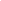 